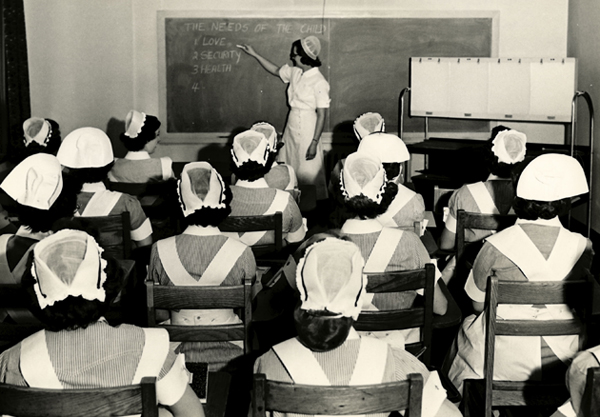 This course is a combination of two hours virtually per Zoom format then seven hours for the workshop-choose the in-person or virtual.  The in-person workshop includes each participant to teach the nurses and gain some adult education experience.  If you have provided adult education and do not desire to attend an in-person workshop, the virtual workshop is available.  When you register for the course, choose your mandatory Zoom session date then an in-person or virtual workshop date.  The same materials will be provided in person or by mail for the virtual learner.  Please note that adult education is required to teach this course.When you register for the online part, you will have a choice of which day you would like to complete the in-person workshop.Eligibility for the course:  (a) A registered nurse who has held a current, valid Ohio license to practice registered nursing for a minimum of two years, to serve as the program administrator;(b) A nurse who has had, within the past five years, at least one year of experience in providing nursing services as a registered nurse or licensed practical nurse in a nursing home or a residential care facility;  (for clinicals)(c) A nurse with education or experience in adult instruction which may include completion of an approved train the trainer course or experience; (d) A nurse who shall serve as supervisor of the clinical component; and(e) A registered nurse who shall teach the didactic and laboratory component of the training program.(f) A nurse currently working in and will be providing the course in that nursing home or AL facility.  Proof of employment required.Location:  NURSING TRAINING CENTER, LLC	     2416 Esquire Drive, Suite C	     Beavercreek, OH  45431 Across from Holiday Inn Express and beside Mike’s car washCost:  $1,700 for RN Nurse Administrator and $1200 for RN Nurse Instructors working under the direction of the facility RN Nurse Administrator (Includes DVD, webinar, curriculum, example syllabus and in-person workshop)AGENDA     #1:  WATCH THE DVD on Delegation                              The DVD will be mailed to you upon completion of registration.WATCH BEFORE THE COURSE. Your facility can use the DVD for nurse and Medication Aide delegation in-services after completion of the course, then:	        #2:  ATTEND THE 2 HOUR ZOOM WEBINAR ON SCHEDULED DAY                      #3:  then attend the IN-PERSON WORKSHOPTimes may change:8:45 a.m.		Registration 9 a.m.-12 p.m.		Program12-12:45 pm		Lunch on your own12:45-3:30 pm		Program continued3:30-4 p.m. 		Q & AABOUT THE TRAINING:This course is designed to assist facility trainers/instructors in preparing qualified resident assistants and state tested nursing assistants for the responsibility of administering medications when a licensed nurse delegates the task.TOPICS TO BE COVERED:Ohio Administrative Code and the Ohio Board of Nursing regulations.Understanding the role as the Registered Nurse Administrator and TrainerDeveloping and renewing an Ohio Medication Aide Certification program.The Medication Aide Curriculum and syllabusEligibility for Ohio Medication Aide Certification.Evaluation of learning styles and classroom activities for adult learners.Setting up your classroom.Nursing considerations and critical thinking involving medication administrationOhio Medication Aide State test preparation.Evaluation strategies Present and facilitate a 20-minute presentation, include the use of audio visuals and handouts.  The presentation can be on any medication and skill/can be a simulation with workshop participants with constructive feedback.  The adult training obtained in the Train the Trainer may be considered by the OBN when submitting your application.TEACHING FACULTY:  SHERRI GUNASEKERA, MSN, RN-BC, LNHA, LNC, MHA, LNC (35 years of LTC experience) Register early to reserve your seat!!Local restaurants close to the school in Beavercreek  Subway, Arby’s, McDonalds, Tim Horton, Burger King, Chick-fil-A, El Toro’s, Applebee’s.  